ΠΡΟΫΠΟΛΟΓΙΣΜΟΣ   4.960,00 €   ΣΥΜΠΕΡΙΛΑΜΒΑΝΟΜΕΝΟΥ ΤΟΥ Φ.Π.Α                                                                        ΕΝΤΥΠΟ ΠΡΟΣΦΟΡΑΣ  ΣΤΟΙΧΕΙΑ ΟΙΚΟΝΟΜΙΚΟΥ ΦΟΡΕΑ	    	στοιχεια προσφορασΟ κατωτέρω υπογράφων, δηλώνω υπεύθυνα ότι : α) Το έντυπο οικονομικής προσφοράς μας, είναι αυτό που συντάχθηκε από την Αναθέτουσα Αρχή, χωρίς καμία τροποποίηση. β) Η προσφορά αυτή ισχύει για 90 ημέρες από την υποβολή στο Δήμο. γ) Οι αναγραφόμενες τιμές θα παραμείνουν αμετάβλητες ως την ολοκλήρωση της σύμβασης. δ) Λάβαμε γνώση των προδιαγραφών των προς υλοποίηση υπηρεσιών  τις οποίες αποδεχόμαστε χωρίς επιφύλαξη. ε) Η καθαρή αξία συμπεριλαμβάνει τις νόμιμες κρατήσεις (ΠΛΗΝ ΦΠΑ που βαρύνει το Δήμο).                                 Σπάρτη,………../…………../2019                                               Ο Προσφέρων                                        (Σφραγίδα& υπογραφή)ΕΛΛΗΝΙΚΗ ΔΗΜΟΚΡΑΤΙΑ                                                                    ΝΟΜΟΣ ΛΑΚΩΝΙΑΣ                                                                                                                                                              ΔΗΜΟΣ ΣΠΑΡΤΗΣ                                                                   Δ/ΝΣΗ ΟΙΚΟΝΟΜΙΚΩΝ ΥΠΗΡΕΣΙΩΝ                                       ΤΜΗΜΑ ΠΡΟΜΗΘΕΙΩΝ & ΕΡΓΑΣΙΩΝ            «Υπηρεσίες περισυλλογής και διαχείρισης ανεπιτήρητων παραγωγικών ζώων έτους 2019 »ΕΠΩΝΥΜΙΑ Α.Φ.Μ. ΕΔΡΑ ΣΤΟΙΧΕΙΑ ΕΠΙΚΟΙΝΩΝΙΑΣ (τηλέφωνο, FAX & e-mail ΣΤΟΙΧΕΙΑ ΕΠΙΚΟΙΝΩΝΙΑΣ (τηλέφωνο, FAX & e-mail ΥΠΟΟΜΑΔΑ ΕΡΓΑΣΙΩΝ ΠΕΡΙΣΥΛΛΟΓΗΣ & ΜΕΤΑΦΟΡΑΣ ΖΩΩΝΥΠΟΟΜΑΔΑ ΕΡΓΑΣΙΩΝ ΠΕΡΙΣΥΛΛΟΓΗΣ & ΜΕΤΑΦΟΡΑΣ ΖΩΩΝΥΠΟΟΜΑΔΑ ΕΡΓΑΣΙΩΝ ΠΕΡΙΣΥΛΛΟΓΗΣ & ΜΕΤΑΦΟΡΑΣ ΖΩΩΝΥΠΟΟΜΑΔΑ ΕΡΓΑΣΙΩΝ ΠΕΡΙΣΥΛΛΟΓΗΣ & ΜΕΤΑΦΟΡΑΣ ΖΩΩΝΥΠΟΟΜΑΔΑ ΕΡΓΑΣΙΩΝ ΠΕΡΙΣΥΛΛΟΓΗΣ & ΜΕΤΑΦΟΡΑΣ ΖΩΩΝΕΙΔΟΣ ΕΡΓΑΣΙΑΣΜονάδα μέτρησηςΠοσότηταΤιμή μονάδος χωρίς ΦΠΑΣυνολική τιμή χωρίς ΦΠΑΠερισυλλογή και μεταφορά ανεπιτήρητων βοοειδώνζώο20Περισυλλογή και μεταφορά ανεπιτήρητων αιγοπροβάτωνζώο10ΣΥΝΟΛΟ ΚΑΘΑΡΗΣ ΑΞΙΑΣΣΥΝΟΛΟ ΚΑΘΑΡΗΣ ΑΞΙΑΣΣΥΝΟΛΟ ΚΑΘΑΡΗΣ ΑΞΙΑΣΣΥΝΟΛΟ ΚΑΘΑΡΗΣ ΑΞΙΑΣΦ.Π.Α. 24% Φ.Π.Α. 24% Φ.Π.Α. 24% Φ.Π.Α. 24% ΓΕΝΙΚΟ ΣΥΝΟΛΟΓΕΝΙΚΟ ΣΥΝΟΛΟΓΕΝΙΚΟ ΣΥΝΟΛΟΓΕΝΙΚΟ ΣΥΝΟΛΟΥΠΟΟΜΑΔΑ ΕΡΓΑΣΙΩΝ ΣΙΤΙΣΗΣ ΚΑΙ ΚΤΗΝΙΑΤΡΙΚΗΣ ΜΕΡΙΜΝΑΣΥΠΟΟΜΑΔΑ ΕΡΓΑΣΙΩΝ ΣΙΤΙΣΗΣ ΚΑΙ ΚΤΗΝΙΑΤΡΙΚΗΣ ΜΕΡΙΜΝΑΣΥΠΟΟΜΑΔΑ ΕΡΓΑΣΙΩΝ ΣΙΤΙΣΗΣ ΚΑΙ ΚΤΗΝΙΑΤΡΙΚΗΣ ΜΕΡΙΜΝΑΣΥΠΟΟΜΑΔΑ ΕΡΓΑΣΙΩΝ ΣΙΤΙΣΗΣ ΚΑΙ ΚΤΗΝΙΑΤΡΙΚΗΣ ΜΕΡΙΜΝΑΣΥΠΟΟΜΑΔΑ ΕΡΓΑΣΙΩΝ ΣΙΤΙΣΗΣ ΚΑΙ ΚΤΗΝΙΑΤΡΙΚΗΣ ΜΕΡΙΜΝΑΣΕΙΔΟΣ ΕΡΓΑΣΙΑΣΑριθμός ζώωνΚόστος ανά ζώο ανά ημέραΗμέρες παραμονής Συνολική τιμή χωρίς ΦΠΑΦροντίδες σίτισης και κτηνιατρικής μέριμνας ανεπιτήρητων βοοειδών20Φροντίδες σίτισης και κτηνιατρικής μέριμνας ανεπιτήρητων αιγοπροβάτων10ΣΥΝΟΛΟ ΚΑΘΑΡΗΣ ΑΞΙΑΣΣΥΝΟΛΟ ΚΑΘΑΡΗΣ ΑΞΙΑΣΣΥΝΟΛΟ ΚΑΘΑΡΗΣ ΑΞΙΑΣΣΥΝΟΛΟ ΚΑΘΑΡΗΣ ΑΞΙΑΣΦ.Π.Α. 24% Φ.Π.Α. 24% Φ.Π.Α. 24% Φ.Π.Α. 24% ΓΕΝΙΚΟ ΣΥΝΟΛΟΓΕΝΙΚΟ ΣΥΝΟΛΟΓΕΝΙΚΟ ΣΥΝΟΛΟΓΕΝΙΚΟ ΣΥΝΟΛΟΥΠΟΟΜΑΔΑ ΕΡΓΑΣΙΩΝ ΣΤΑΥΛΙΣΜΟΥ ΚΑΙ ΦΥΛΑΞΗΣ ΖΩΩΝΥΠΟΟΜΑΔΑ ΕΡΓΑΣΙΩΝ ΣΤΑΥΛΙΣΜΟΥ ΚΑΙ ΦΥΛΑΞΗΣ ΖΩΩΝΥΠΟΟΜΑΔΑ ΕΡΓΑΣΙΩΝ ΣΤΑΥΛΙΣΜΟΥ ΚΑΙ ΦΥΛΑΞΗΣ ΖΩΩΝΥΠΟΟΜΑΔΑ ΕΡΓΑΣΙΩΝ ΣΤΑΥΛΙΣΜΟΥ ΚΑΙ ΦΥΛΑΞΗΣ ΖΩΩΝΥΠΟΟΜΑΔΑ ΕΡΓΑΣΙΩΝ ΣΤΑΥΛΙΣΜΟΥ ΚΑΙ ΦΥΛΑΞΗΣ ΖΩΩΝΕΙΔΟΣ ΕΡΓΑΣΙΑΣΑριθμός ζώωνΚόστος ανά ζώο ανά ημέραΗμέρες παραμονής Συνολική τιμή χωρίς ΦΠΑΦροντίδες σταυλισμού και φύλαξης ανεπιτήρητων βοοειδών 20Φροντίδες σταυλισμού και φύλαξης ανεπιτήρητων αιγοπροβάτων10ΣΥΝΟΛΟ ΚΑΘΑΡΗΣ ΑΞΙΑΣΣΥΝΟΛΟ ΚΑΘΑΡΗΣ ΑΞΙΑΣΣΥΝΟΛΟ ΚΑΘΑΡΗΣ ΑΞΙΑΣΣΥΝΟΛΟ ΚΑΘΑΡΗΣ ΑΞΙΑΣΦ.Π.Α. 24% Φ.Π.Α. 24% Φ.Π.Α. 24% Φ.Π.Α. 24% ΓΕΝΙΚΟ ΣΥΝΟΛΟΓΕΝΙΚΟ ΣΥΝΟΛΟΓΕΝΙΚΟ ΣΥΝΟΛΟΓΕΝΙΚΟ ΣΥΝΟΛΟΥΠΟΟΜΑΔΑ ΕΡΓΑΣΙΩΝΜερικό σύνολο χωρίς ΦΠΑ ΥΠΟΟΜΑΔΑ ΕΡΓΑΣΙΩΝ ΠΕΡΙΣΥΛΛΟΓΗΣ & ΜΕΤΑΦΟΡΑΣ ΖΩΩΝΥΠΟΟΜΑΔΑ ΕΡΓΑΣΙΩΝ ΣΙΤΙΣΗΣ ΚΑΙ ΚΤΗΝΙΑΤΙΚΗΣ ΜΕΡΙΜΝΑΣΥΠΟΟΜΑΔΑ ΕΡΓΑΣΙΩΝ ΣΤΑΥΛΙΣΜΟΥ ΚΑΙ ΦΥΛΑΞΗΣ ΖΩΩΝΣΥΝΟΛΟ ΚΑΘΑΡΗΣ ΑΞΙΑΣΦ.Π.Α. 24% ΓΕΝΙΚΟ ΣΥΝΟΛΟ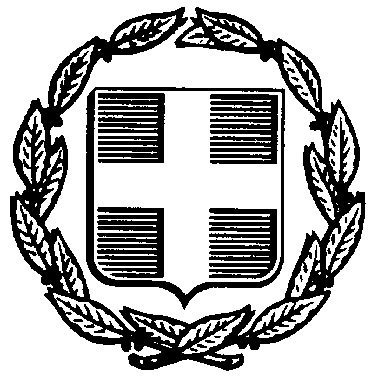 